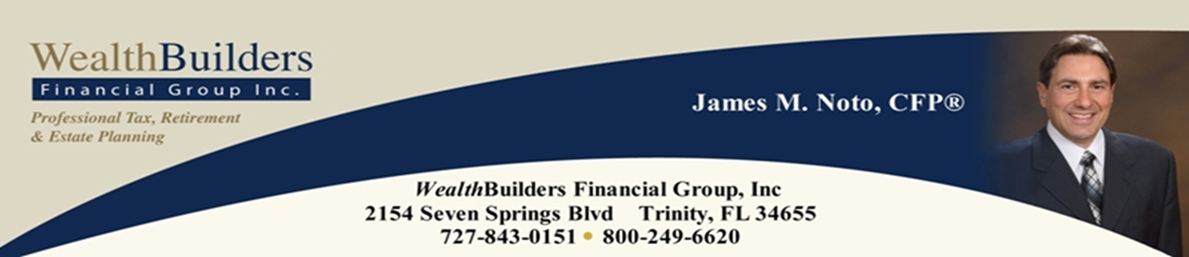 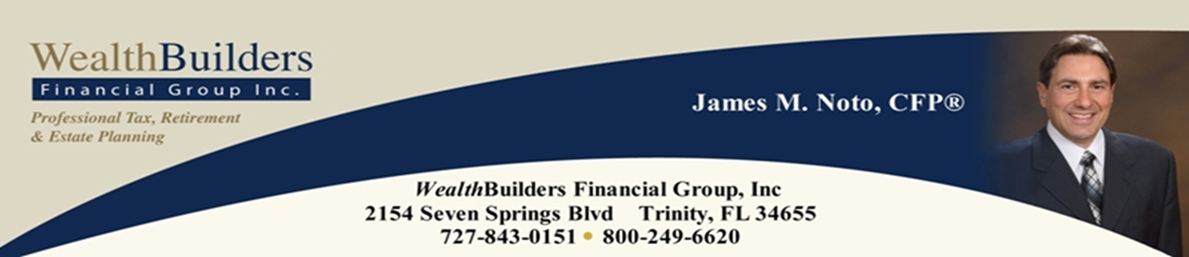                                                       Welcome to 2022!   Happy New Year and welcome to 2022! We hope that you and your family had an enjoyable holiday season. We look forward to what this New Year has to offer.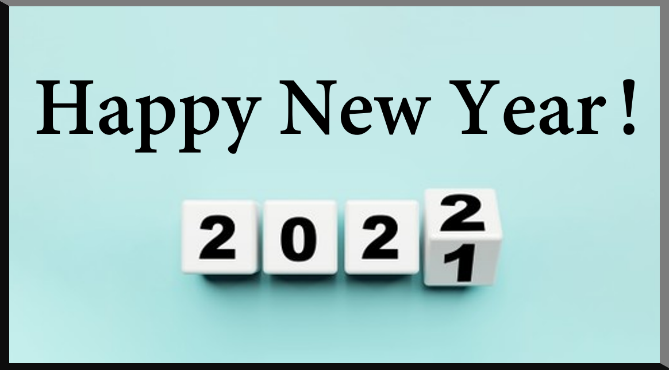 Our primary goal for the New Year is to continue to help optimize your journey toward your financial goals. A key component to this is to identify items that you may anticipate needing our assistance with. In order to start the new year proactively, included in this communication is a 2022 Checklist to help you identify items you may want to address with us over the next year. Many events of the last few years have been unexpected and unprecedented. We enter 2022 with excitement and continued ambition to exceed your expectations and provide you first-class service. We take pride in our ability to understand and effectively respond to your needs and enjoy providing timely information and holistic service to you. We thank you for giving us the opportunity to help you work toward your financial goals and look forward to a great year!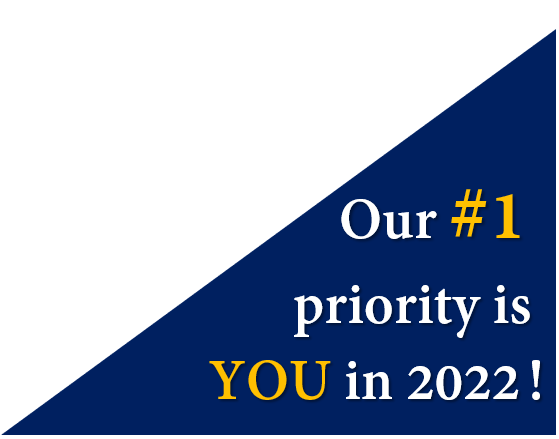 Looking Ahead to 2022While there are many aspects to overall financial planning, the following are some specific areas we will continue to watch carefully as we head into the New Year. Interest RatesInterest rate movements continue to be critical for investors. While the federal funds rate is ending 2021 at a range of 0 – 0.25%, the Federal Reserve has announced they will eliminate their taper in early 2022 and expect to make multiple interest rate hikes through the year. InflationInflationary concerns are important for investors.  Rising inflation rates have escalated many prices for consumers in 2021. The Labor Department reported in December that although consumer prices in 2021 rose at their fastest pace in 39 years, they are expecting 2022’s rise to be lower.COVID-19 Economic recovery is still appearing to run parallel to the course of Covid-19 and its variants. We will continue to stay apprised of the direction of recovery efforts and how they are affecting the economy. Monetary Policy2021 saw its share of tax law changes. We are carefully tracking any changes that could affect our client’s personal situation and will continue to keep them apprised of those changes if and should they happen.Stock Market ValuationsValuations are used as key predictors of equity returns. Many stock prices are near historical highs and so are their valuations. While we cannot predict long- and short-term valuations, we can continue to help you identify your risk tolerance and time horizons.  We will also guide you to use practical behavior during times of market volatility. Your Personal SituationFirst and foremost, your personal situation is our highest priority. We are here to help you with any financial moves or concerns you have throughout the year. We understand that each individual and household has different goals and needs. We will continue our tradition of keeping you informed of any changes that we think may affect your personal situation.We enter 2022 with the continued mantra of “proceed with caution”. Having a solid foundation and strategy is critical to the outcome of your financial plans. Revisiting those plans and keeping them current is also a sound practice we feel should be conducted on a consistent basis. Our mission is to provide you with guidance and support on the road to your financial goals. We are staying updated on the issues that may affect your personal situation. As always, if you have any questions or concerns, call our office and we would be happy to assist you. Securities and advisory services offered through Independent Financial Group, LLC (IFG), a Registered Investment Adviser. Member FINRA/SIPC. Wealthbuilders Financial Group and IFG are unaffiliated entities.James M. Noto, CFP is a Registered Principal offering securities and advisory services through Independent Financial Group, LLC, a registered broker-dealer & registered investment adviser.  Member FINRA/SIPC. WealthBuilders Financial Group Inc. and IFG are unaffiliated entities. This article is for informational purposes only.  This information is not intended to be a substitute for specific individualized tax, legal or investment planning advice as individual situations will vary. For specific advice about your situation, please consult with a lawyer or financial professional.The views expressed are not necessarily the opinion of Wealthbuilders Financial Group, LLC and should not be construed, directly or indirectly, as an offer to buy or sell securities mentioned herein. All indexes are unmanaged and cannot be invested into directly. Unmanaged index returns do not reflect fees, expenses, or sales charges. Index performance is not indicative of the performance of any investment. This article is for informational purposes only. Economic forecasts set forth may not develop as predicted and there can be no guarantee that strategies promoted will be successful. This information is not intended to be a substitute for specific individualized tax, legal or investment planning advice as individual situations will vary. For specific advice about your situation, please consult with a lawyer or financial professional. Past performance is no guarantee of future results. This article provided by The Academy of Preferred Financial Advisors, Inc. ©2022